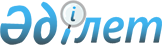 О структуре Министерства транспорта и коммуникаций Республики Казахстан
					
			Утративший силу
			
			
		
					Постановление Правительства Республики Казахстан от 22 апреля 1997 г. N 631. Утратило силу - постановлением Правительства РК от 27 июля 2005 г. N 781



      Правительство Республики Казахстан постановляет: 



      1. Утвердить структуру Министерства транспорта и коммуникаций Республики Казахстан согласно приложению, а также численный состав коллегии - 11 человек. 



      2. Признать утратившим силу постановление Правительства Республики Казахстан от 29 декабря 1996 г. N 1672 
 P961672_ 
 "О структуре центрального аппарата Министерства транспорта и коммуникаций Республики Казахстан". 


     Премьер-Министр



   Республики Казахстан


                                        Приложение



                               к постановлению Правительства



                                   Республики Казахстан


                                от 22 апреля 1997 г. N 631




                              Структура 



               Министерства транспорта и коммуникаций



                        Республики Казахстан



 


     Руководство


     Департамент по экономической политике, инвестициям и внешним


     связям


     Департамент железнодорожного транспорта


     Департамент автомобильного транспорта


     Департамент водного транспорта


     Департамент связи


     Департамент автомобильных дорог


     Комитет по использованию воздушного пространства и


     деятельности гражданской авиации (на правах юридического


     лица)


     Управление делами

					© 2012. РГП на ПХВ «Институт законодательства и правовой информации Республики Казахстан» Министерства юстиции Республики Казахстан
				